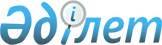 О внесении изменений и дополнений в приказ исполняющего обязанности Министра образования и науки Республики Казахстан от 28 апреля 2017 года № 198 "Об утверждении перечня специальностей с указанием профильных предметов единого национального тестирования или комплексного тестирования и перечня специальностей с указанием общепрофильных и профилирующих дисциплин комплексного тестирования"
					
			Утративший силу
			
			
		
					Приказ Министра образования и науки Республики Казахстан от 7 марта 2018 года № 89. Зарегистрирован в Министерстве юстиции Республики Казахстан 26 марта 2018 года № 16644. Утратил силу приказом Министра образования и науки Республики Казахстан от 29 января 2019 года № 43 (вводится в действие после дня его первого официального опубликования)
      Сноска. Утратил силу приказом Министра образования и науки РК от 29.01.2019 № 43 (вводится в действие после дня его первого официального опубликования).
      ПРИКАЗЫВАЮ: 
      1. Внести в приказ исполняющего обязанности Министра образования и науки Республики Казахстан от 28 апреля 2017 года № 198 "Об утверждении перечня специальностей с указанием профильных предметов единого национального тестирования или комплексного тестирования и перечня специальностей с указанием общепрофильных и профилирующих дисциплин комплексного тестирования" (зарегистрирован в Реестре государственной регистрации нормативных правовых актов под № 15186, опубликован в Эталонном контрольном банке нормативных правовых актов 8 июня 2017 года) следующие изменения и дополнения:
      в Перечне специальностей с указанием профильных предметов единого национального тестирования или комплексного тестирования, утвержденныхуказанным приказом:
      строки, порядковые номера 14 и 15, изложить в следующей редакции:
      "
      строки, порядковые номера 17, 18 и 19, изложить в следующей редакции:
      "
      строки, порядковые номера 21 и 22, изложить в следующей редакции:
      "
      строки, порядковые номера 28 и 29, изложить в следующей редакции:
      "
      раздел "2. Гуманитарные науки" изложить в следующей редакции:
      "
      раздел "3. Право" изложить в следующей редакции:
      "
      строку, порядковый номер 64, изложить в следующей редакции:
      "
      строку, порядковый номер 70 изложить в следующей редакции:
      "
      строку, порядковый номер 73 изложить в следующей редакции:
      "
      строку, порядковый номер 83, изложить в следующей редакции:
      "
      строку, порядковый номер 161, изложить в следующей редакции:
      "
      дополнить строкой, порядковый номер 172-1 следующего содержания:
      "
      в Перечне специальностей с указанием общепрофильных и профилирующих дисциплин комплексного тестирования, утвержденном указанным приказом:
      строки, порядковые номера 126 и 127, изложить в следующей редакции:
      "
      дополнить разделом "11. Здравоохранение и социальное обеспечение (медицина)" и строками, порядковые номера 163-1 и 163-2 следующего содержания:
      "
      2. Департаменту высшего и послевузовского образования Министерства образования и науки Республики Казахстан (Исмагулова С.С.) в установленном законодательством Республики Казахстан порядке обеспечить: 
      1) государственную регистрацию настоящего приказа в Министерстве юстиции Республики Казахстан;
      2) в течение десяти календарных дней со дня государственной регистрации настоящего приказа направление его копии в бумажном и электронном виде на казахском и русском языках в Республиканское государственное предприятие на праве хозяйственного ведения "Республиканский центр правовой информации" для официального опубликования и включения в Эталонный контрольный банк нормативных правовых актов Республики Казахстан;
      3) размещение настоящего приказа на интернет-ресурсе Министерства образования и науки Республики Казахстан после его официального опубликования;
      4) в течение десяти рабочих дней после государственной регистрации настоящего приказа представление в Департамент юридической службы и международного сотрудничества Министерства образования и науки Республики Казахстан сведений об исполнении мероприятий, предусмотренных подпунктами 1), 2) и 3) настоящего пункта.
      3. Контроль за исполнением настоящего приказа возложить на вице-министра образования и науки Республики Казахстан Аймагамбетова А.К.
      4. Настоящий приказ вводится в действие по истечении десяти календарных дней после дня его первого официального опубликования.
					© 2012. РГП на ПХВ «Институт законодательства и правовой информации Республики Казахстан» Министерства юстиции Республики Казахстан
				
14
5В011400
История
Всемирная история
География
15
5В011500
Основы права и экономики
Всемирная история
География";
17
5В011700
Казахский язык и литература 
Казахский язык
Казахская литература
18
5В011800
Русский язык и литература 
Русский язык
Русская литература
19
5В011900
Иностранный язык: два иностранных языка
Иностранный язык
Всемирная история";
21
5В012100
Казахский язык и литература в школах с неказахским языком обучения
Казахский язык
Казахская литература
22
5В012200
Русский язык и литература в школах с нерусским языком обучения
Русский язык
Русская литература";
28
5В012900
География-История 
Всемирная история
География
29
5В013000
История-Религиоведение
Всемирная история
Человек. Общество. Право";
30
5В020100
Философия
Всемирная история
География
31
5В020200
Международные отношения
Иностранный язык
Всемирная история
32
5В020300
История 
Всемирная история
География
33
5В020400
Культурология
Иностранный язык
Всемирная история
34
5В020500
Филология
Казахский/

Русский язык
Казахская/ Русская литература
35
5В020600
Религиоведение 
Творческий экзамен
Творческий экзамен
36
5В020700
Переводческое дело 
Иностранный язык
Всемирная история
37
5В020800
Археология и этнология 
Всемирная история
География
38
5В020900
Востоковедение
Иностранный язык
Всемирная история
39
5В021000
Иностранная филология
Иностранный язык
Всемирная история
40
5В021100
Теология
Творческий экзамен
Творческий экзамен
41
5В021200
Тюркология
Иностранный язык
Всемирная история
42
5В021500
Исламоведение
Творческий экзамен
Творческий экзамен";
43
5В030100
Юриспруденция 
Всемирная история
Человек. Общество. Право
44
5В030200
Международное право
Всемирная история
Человек. Общество. Право
45
5В030300
Правоохранительная деятельность
Всемирная история
Человек. Общество. Право
46
5В030400
Таможенное дело 
Всемирная история
Человек. Общество. Право";
64
5В041900
Музейное дело и охрана памятников 
Всемирная история
География";
70
5В050200
Политология
Иностранный язык
Всемирная история";
73
5В050500
Регионоведение
Иностранный язык
Всемирная история";
83
5В051500
Архивоведение, документоведение и документационное обеспечение
Казахский /Русский язык
Казахская /Русская литература";
161
5В091000
Библиотечное дело 
Казахский /Русский язык
Казахская /Русская литература";
172-1
5B130300
Педиатрия
Биология
Химия ";
126
5B072900
Строительство
Строительные материалы
Конструкции зданий и сооружений
127
5B073000
Производство строительных материалов, изделий и конструкций
Строительные материалы
Технология производства строительных изделий и конструкций";
163-1
5В110100
Сестринское дело
Биология
Основы сестринского дела
163-2
5В110300
Фармация
Химия
Основы фармакологии".
      Министр образования и науки 
Республики Казахстан 

Е. Сагадиев
